GAMBARAN PENGETAHUAN REMAJA TENTANG KEPUTIHAN PADA SISWI SMA PASUNDAN KECAMATAN MAJALAYA TAHUN 2020Disusun Oleh : DHEBI NUR SAFEBRIYANINIM. P17320117112Diterima dan disetujui untuk dipertahankan pada Ujian Sidang  KTI Menyetujui,Bandung, 13 Mei 2020 Pembimbing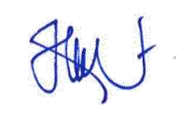 Susi Kusniasih, S. Kep, Ners.,M. Kes NIP. 196204141984032003Menyetujui,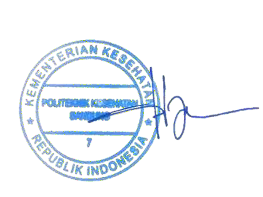 KETUA JURUSAN KEPERAWATAN BANDUNG POLITEKNIK KESEHATAN KEMENTRIAN KESEHATAN BANDUNGDr. H. Asep Setiawan, S.Kp., M.Kes NIP. 197004251993031003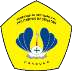 POLITEKNIK KESEHATAN KEMENKES BANDUNG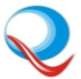 LEMBAR PERSETUJUAN SIDANG KTI